LUNDI 12 OCTOBRE 2020 : Rencontre avec l’auteur et illustrateur Nicolas GOUNYNous avons enfin rencontré Nicolas Gouny ce matin. Nous avions tous trop hâte !Nous lui avons présenté notre petit spectacle sur les quatre saisons de petit renard. Il a beaucoup apprécié ! Nous avons réussi à rester concentrés, à parler fort, nous ne nous sommes pas trompés une seule fois !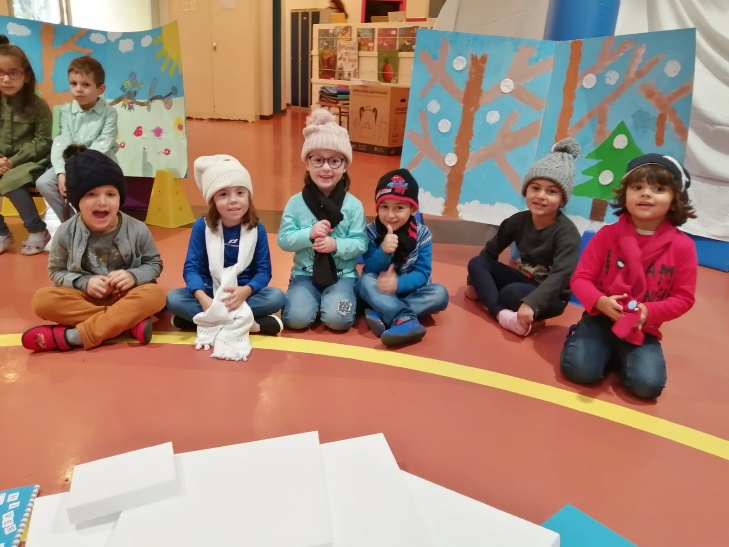 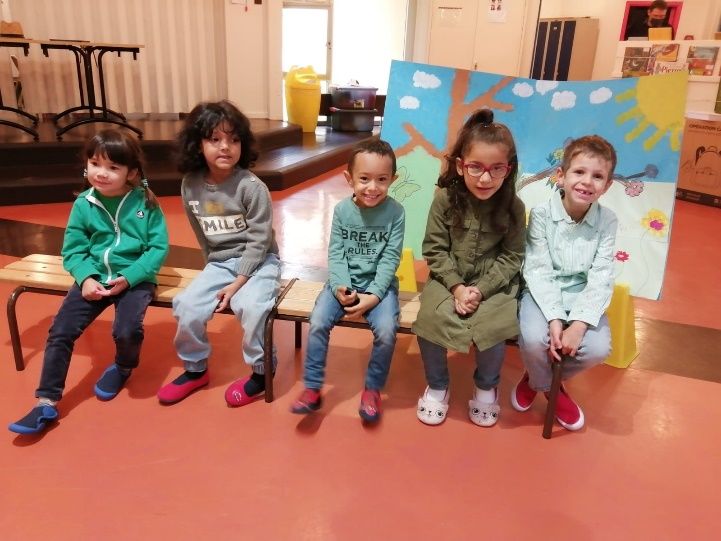 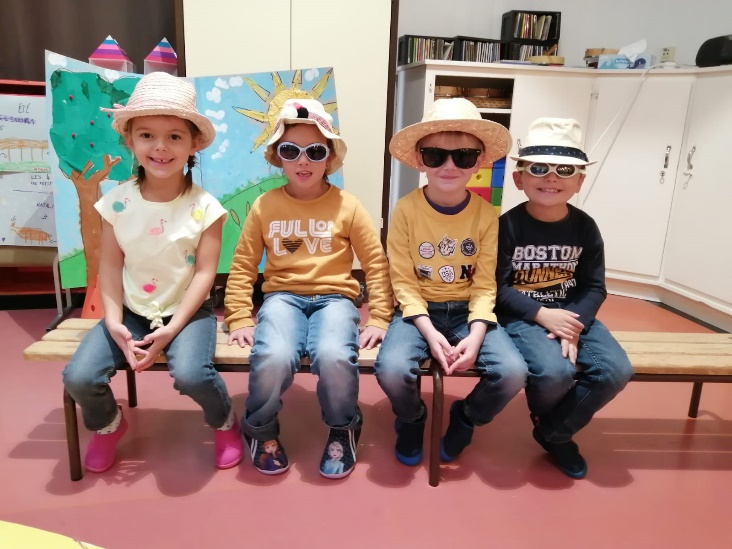 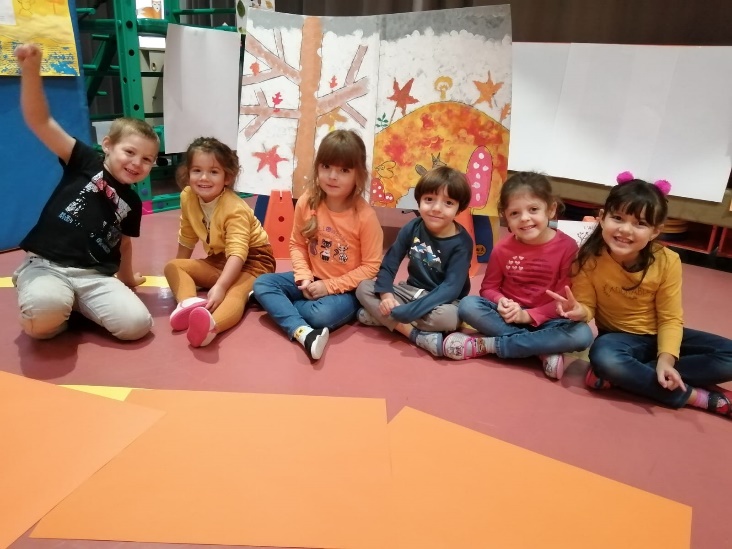 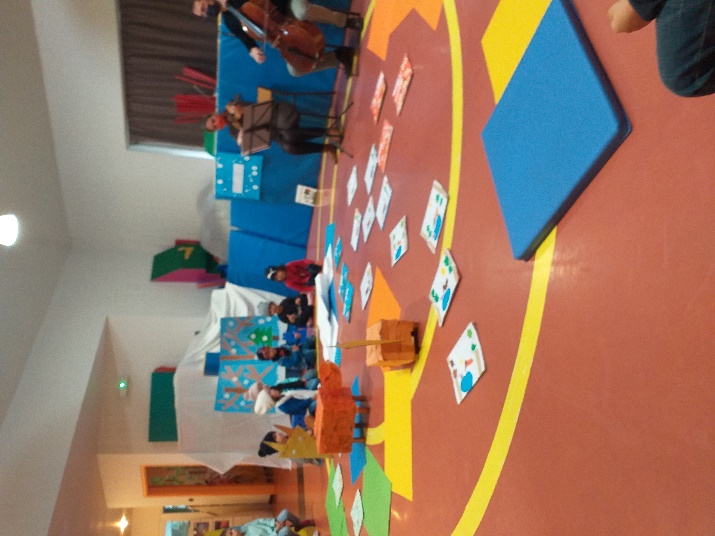 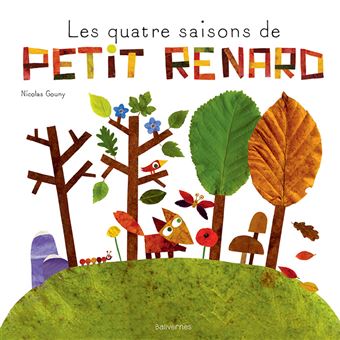 Après, nous sommes retournés en classe pour poser des questions à l’auteur.Puis, il nous a raconté une histoire et il a réalisé des dessins :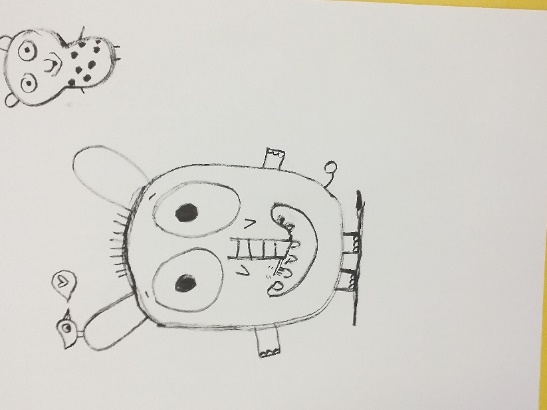 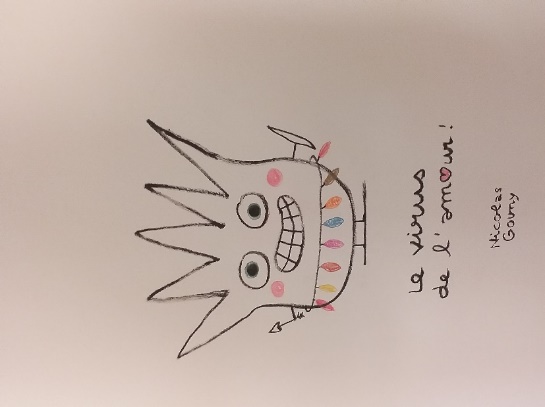 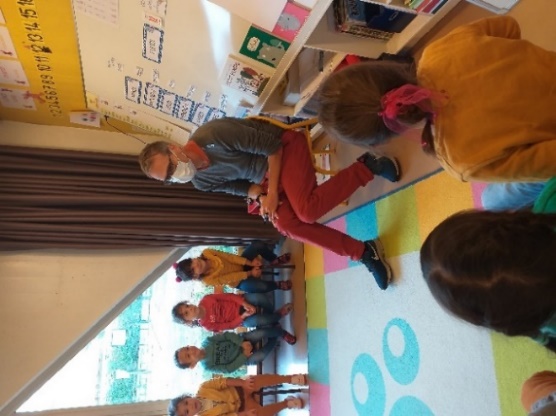 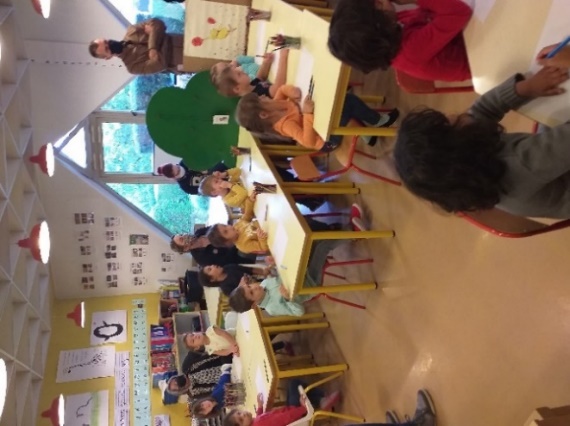 Pour terminer, nous avons dessiné un loup en même temps que Nicolas Gouny :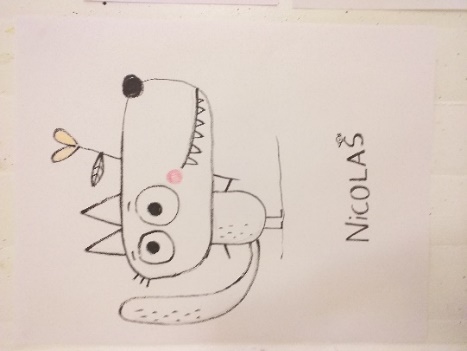 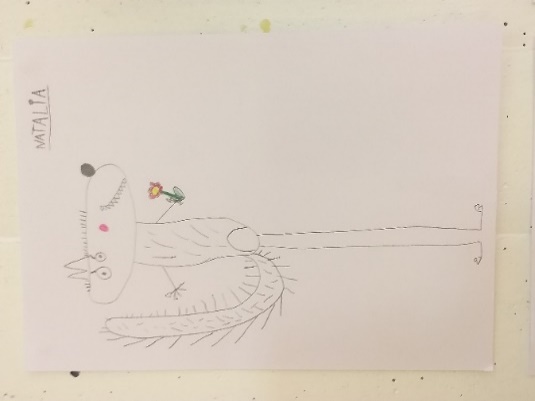 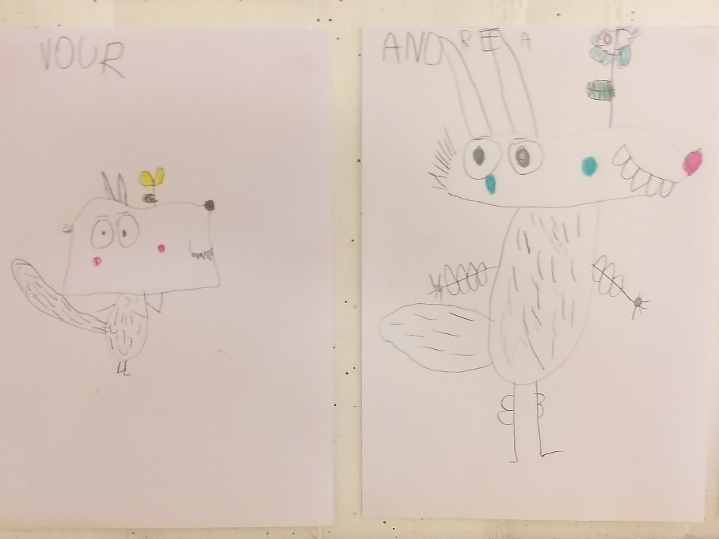 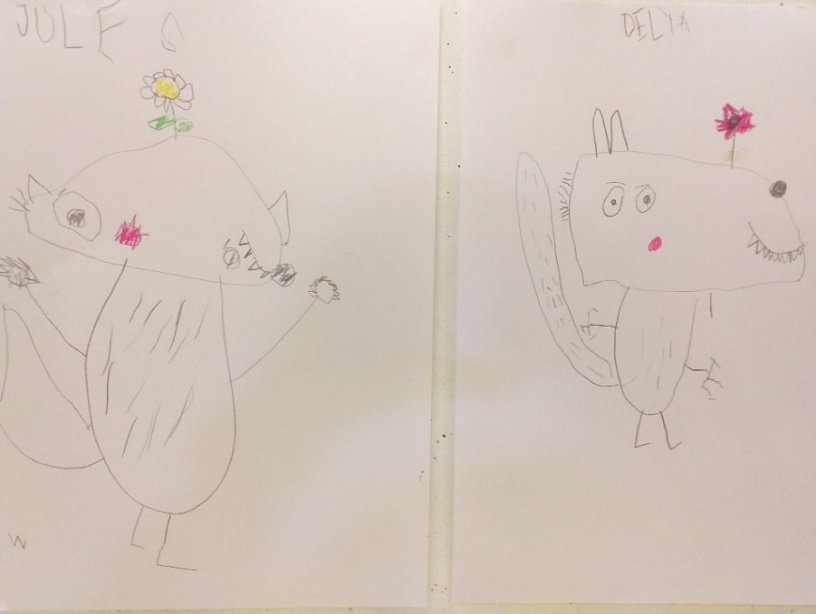 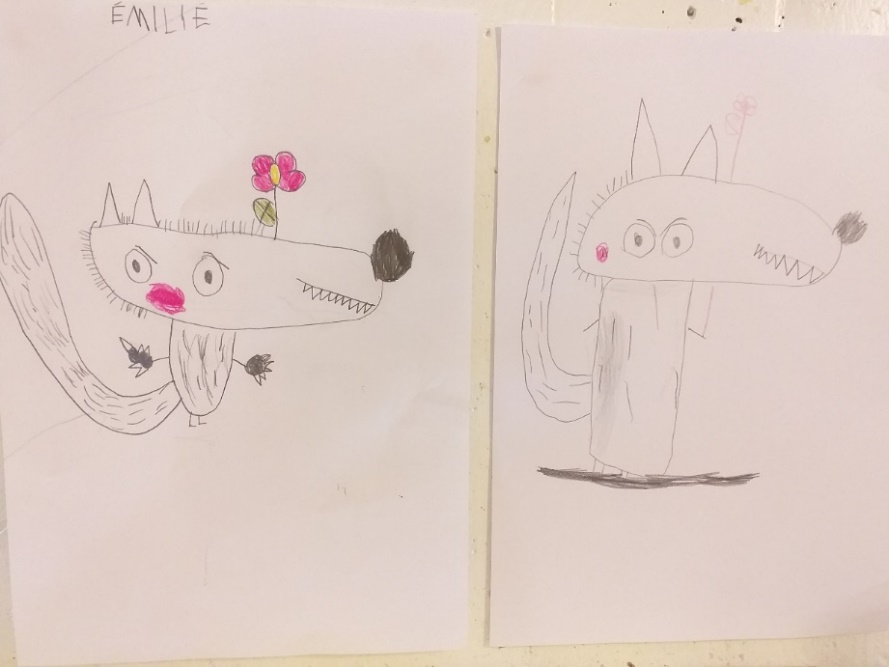 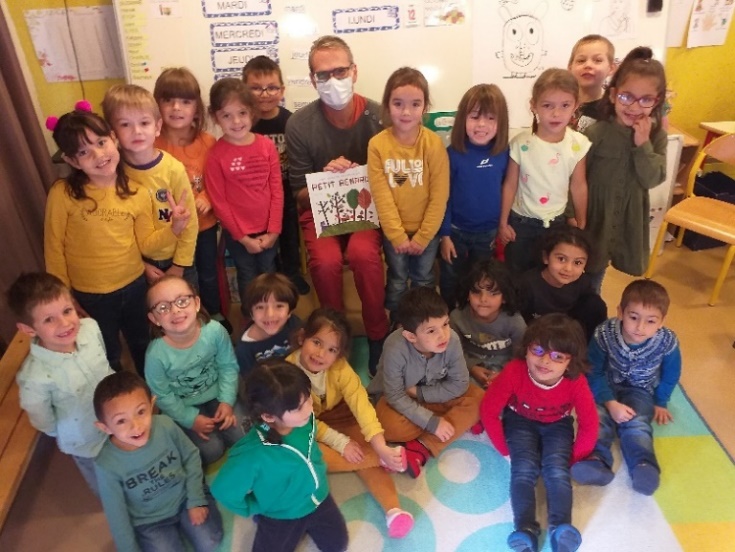 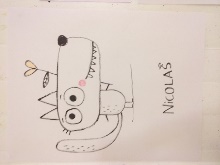 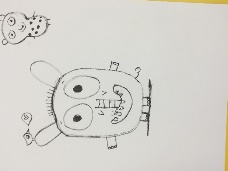 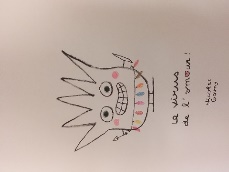 C’était une super rencontre !Compte-rendu réalisé par la classe des MS/GS (maternelle des Bruyères / VALENTIGNEY)